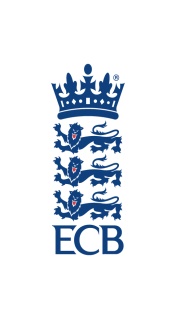 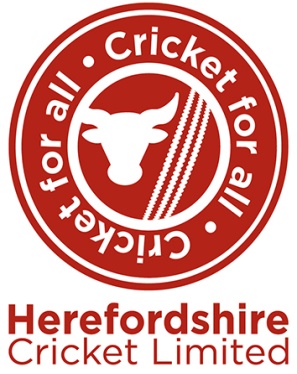 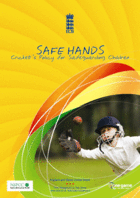 2018-19 CODE OF CONDUCT – PARENTS/GUARDIANSPlease attend matches as often as possible to support your son/daughter and the team that he/she is representing.  We value your help and support.The Managers/Coaches have been trained to give a consistent approach to your sons/daughter’s cricket education and welfare.Parents/Guardians are not permitted to go onto the field of play or coaching area and are requested not to give advice about the game to their son/daughter at any stage of, or during the match or coaching session.Parents/Guardians should not enter into the dressing room area at any stage of the match.  Should your son/daughter sustain an injury this may be waived at the discretion of the team manager/coach.Where possible we encourage players to remain with the team for the duration of the match.  This fosters team spirit and aids their cricket education generally.  We acknowledge players wish to sit with their parents and family from time to time.Unless asked to help by one of the team officials, we advise you not to interfere with any warm up, or comment in the periods or breaks on the involvement of your son/daughter in the match.  All activities are governed by the guidelines drawn up and encouraged by the ECB safe hands policy https://www.ecb.co.uk/safeguarding/policy-and-procedures and followed by Herefordshire Cricket, (HC).  The use of loud, suggestive or bad language will not be tolerated at any time by anyone to anyone.Parents/Guardians are reminded that HC will not be responsible for the transportation of players and teams to or from fixtures.  We advise parents to make suitable arrangements to ensure your child arrives and returns safely.  Transportation via mini bus on occasions will occur and as such, HC will hire and provide drivers and responsible officers to do so.Players representing their County are requested to wear appropriate clothing as advised by their respective managers for each game.If there are matters that concern you or your son/daughter, (cricket or otherwise), please speak with a member of the management team after the game.  Conversely you can speak to the County Welfare Officer for further advice and assistance. clairelangford@herefordshirecricketltd.co.uk Parents are reminded that helmets must be worn by their respective children whilst representing HC.  This applies to all under 18’s that are batting and or wicket keeping whilst standing up to the stumps.  (Umpires will be advised that drinks can be provided to those who are wearing helmets at any time.)The above guidelines are not intended to offend.  Managers/Coaches are trained and entrusted by Herefordshire Cricket to educate players to a consistent cricketing standard.  HC Officers, as well as your son/daughter are subject to a code of conduct. These codes are from the ECB’s welfare policy called ‘Safe Hands’.  This intends to protect the best interest and welfare of all concerned within cricket.  https://www.ecb.co.uk/news/79221